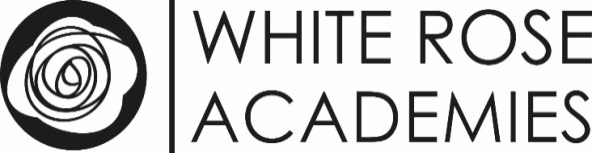 Teacher of Spanish - Personal SpecificationYou should be able to demonstrate that you meet the following criteria:E = EssentialD = DesirableMeasured by:Application Form              B.   Test / ExerciseInterview                            D.   ReferencesQualificationsEEGood degree in relevant subjectPGCE or equivalentQTS – the post is suitable for NQT candidatesAAExperience/KnowledgeEEEEEERecent, relevant classroom practiceEvidence of working with young people effectivelySuccessful contributions to team workTeach to a high standard across all key stages, using professional links to the industry as applicableKnowledge, understanding and commitment to equality, diversity and inclusion informed by practical experience and applicationKnowledge, understanding and commitment to safeguarding and promoting the welfare of studentsADDA DA CA CSkills, Attributes and AbilitiesEEEEEEEEEGood all round ICT skillsBe able to reach a consistently good standard of teachingBe resilient, reliable, in good health, and possess a sense of humourAbility to use progress data of students to benchmark, track and raise attainment of students for whom responsibleGood working knowledge of assessment for learning approaches and their classroom applicationPossess strong interpersonal skills and be able to work effectively as part of a teamTo promote equality, diversity and inclusion and demonstrate this within the role.To be jointly responsible for promoting and safeguarding the welfare of studentsAbility to form and maintain appropriate relationships and personal boundaries with studentsADDCCD CA CA CA CGeneralEEEEEEERespectful towards all students, with total belief in their entitlement to a high quality education, whatever their circumstances and abilityCommitted to raising standards of achievement through high quality classroom practiceTake a key role in contributing to extra-curricular activities within Performing Arts which may require after school and weekend rehearsalsCommitted to the principles of the Academy programmePossess personal integrity, warmth and a willingness to grow and learnCommitment to the education of the ‘whole child,’ i.e. social, emotional and citizenship developmentEnhanced CRB DisclosureA CCA CCCCB